INDICAÇÃO Nº 1782/2018Indica ao Poder Executivo Municipal a troca de lâmpada do poste da Rua Acre, esquina com a Rua Maranhão, no bairro Vila Grego.Excelentíssimo Senhor Prefeito Municipal, Nos termos do Art. 108 do Regimento Interno desta Casa de Leis, dirijo-me a Vossa Excelência para sugerir que, por intermédio do Setor competente, seja executada a troca de lâmpada do poste da Rua Acre, esquina com a Rua Maranhão, no bairro Vila Grego, neste município. Justificativa:Esta vereadora foi procurada por munícipes relatando a necessidade da troca de lâmpadas queimadas, fato este que gera insegurança aos moradores.Plenário “Dr. Tancredo Neves”, em 20 de fevereiro de 2018. Germina Dottori- Vereadora PV -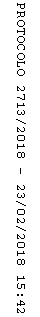 